তথ্যবিবরণী 				                                                       নম্বর : ৪৯৪৩জাদু কলাকৌশল ও বুদ্ধিমত্তার শিল্পসম্মত রূপ          ---সংস্কৃতি প্রতিমন্ত্রী
ঢাকা, ১৫ পৌষ (৩০ ডিসেম্বর) : সংস্কৃতি বিষয়ক প্রতিমন্ত্রী কে এম খালিদ বলেছেন, জাদু বা জাদুশিল্প কলাকৌশল ও বুদ্ধিমত্তার শিল্পসম্মত রূপ। একজন জাদুকর অসাধারণ দক্ষতা ও নৈপুণ্য প্রদর্শনের মাধ্যমে দর্শক সম্মুখে তাঁর কৌশল নিষ্পন্ন করে থাকেন। জাদুশিল্পী যখন তাঁর প্রদর্শনীতে কলাকৌশলের সাথে বুদ্ধিমত্তার সমন্বয় ঘটাতে সক্ষম হন এবং দর্শকমনকে বিমোহিত করতে পারে তখনই আসে এ শিল্পের সার্থকতা। প্রতিমন্ত্রী আজ রাজধানীর বাংলাদেশ শিল্পকলা একাডেমির জাতীয় নাট্যশালা মিলনায়তনে বাংলাদেশ আওয়ামী জাদুশিল্পী পরিষদ আয়োজিত দেশের জনপ্রিয় জাদুশিল্পীদের অংশগ্রহণে 'জাদু উৎসব ২০১৯' অনুষ্ঠানে প্রধান অতিথির বক্তৃতায় এসব কথা বলেন।প্রধান অতিথি বলেন, কারো মতে ১৭০০ শতাব্দীর শেষ নাগাদ আবার কারো মতে ১৮০০ শতাব্দীর গোড়ার দিকে জাদুশিল্পের উদ্ভব ঘটে। আর জাদু তথা ম্যাজিক শব্দটির উৎপত্তি মিশরীয় 'মেজাই' শব্দ থেকে যার অর্থ 'লুকোচুরি'। প্রতিমন্ত্রী এ সময় 'বাংলাদেশ আওয়ামী জাদুশিল্পী পরিষদ'কে সংস্কৃতি বিষয়ক মন্ত্রণালয়ের পক্ষ হতে প্রয়োজনীয় আর্থিক পৃষ্ঠপোষকতার আশ্বাস প্রদান করেন।#ফয়সল/নাইচ/রফিকুল/আব্বাস/২০১৯/২১১৫ ঘণ্টাতথ্যবিবরণী                                                                                                     নম্বর: ৪৯৪২ নতুন তথ্য সচিব কামরুন নাহারকে বিসিএস ইনফরমেশন এসোসিয়েশনের পক্ষ থেকে অভিনন্দনঢাকা, ১৫ পৌষ (৩০ ডিসেম্বর) :    	মহিলা ও শিশু বিষয়ক মন্ত্রণালয়ের সচিব কামরুন নাহার তথ্য মন্ত্রণালয়ের সচিব পদে নিযুক্ত হওয়ায় বিসিএস ইনফরমেশন এসোসিয়েশনের পক্ষ থেকে অভিনন্দন জানিয়েছেন এসোসিয়েশনের সভাপতি স.ম. গোলাম কিবরিয়া ও মহাসচিব মুন্সী জালাল উদ্দিন।  	কামরুন নাহার বিসিএস (তথ্য সাধারণ) ক্যাডারের ১৯৮৪-ব্যাচের একজন কর্মকর্তা। #কিবরিয়া/ফারহানা/সঞ্জীব/আব্বাস/২০১৯/২১০৫ ঘণ্টা তথ্যবিবরণী 				                                                              নম্বর : ৪৯৪১মানসম্মত শিক্ষা নিশ্চিত করতে কাজ করছে সরকার                                       --- গণশিক্ষা প্রতিমন্ত্রী
ঢাকা, ১৫ পৌষ (৩০ ডিসেম্বর) : প্রাথমিক ও গণশিক্ষা প্রতিমন্ত্রী মোঃ জাকির হোসেন বলেছেন, যে জাতি যত উন্নত ও সমৃদ্ধিশালী সেই জাতির শিক্ষাব্যবস্থা তত উন্নত। বর্তমান সরকার মানসম্মত শিক্ষা নিশ্চিতকল্পে শিক্ষা ব্যবস্থাকে ঢেলে সাজানোর লক্ষ্যে বিভিন্ন কর্মসূচি বাস্তবায়ন করে যাচ্ছে। মানসম্মত শিক্ষা নিশ্চিত করে শিশুদের আলোকিত মানুষ হিসেবে গড়ে তুলতে হবে।	প্রতিমন্ত্রী আজ রাজধানীর মিরপুরে ঢাকা পিটিআই অডিটোরিয়ামে ‘গণিত অলিম্পিয়াড কৌশল প্রয়োগের মাধ্যমে প্রাথমিক শিক্ষার্থীদের গাণিতিক দক্ষতা বৃদ্ধির সম্ভাব্যতা যাচাই’ শীর্ষক প্রকল্পের সমাপনী কর্মশালায় প্রধান অতিথির বক্তৃতায় এসব কথা বলেন।  প্রতিমন্ত্রী বলেন, বাংলাদেশের শিক্ষার্থীরা বিশ্বের যে কোনো দেশের শিক্ষার্থীদের চেয়ে মেধাবী। তবে আমাদের শিক্ষার্থীদের মধ্যে কিছুটা গণিত ভীতি রয়েছে। গণিতে ভীতি থাকলে কোনোদিন গণিতে দক্ষ একটি জাতি হিসেবে গড়ে উঠতে পারবে না। আর বিজ্ঞান ও প্রযুক্তির এই যুগে গণিতে অত্যন্ত দক্ষ হওয়ার কোনো বিকল্প নেই। এই প্রকল্পের শুরু থেকেই শিক্ষার্থীরা গণিত অলিম্পিয়াড পদ্ধতি অত্যন্ত আগ্রহের সঙ্গে উপভোগ করছে।প্রাথমিক ও গনশিক্ষা সচিব  মোঃ আকরাম-আল-হোসেনের সভাপতিত্বে কর্মশালায়  অন্যান্যের মধ্যে বক্তৃতা করেন অধ্যাপক মুহাম্মদ জাফর ইকবাল, প্রাথমিক শিক্ষা অধিদপ্তরের মহাপরিচালক ড. এ এফ এম মনজুর কাদির ও গণিত অলিম্পিয়াড কমিটির সাধারণ সম্পাদক মুনির হাসান।#রবীন্দ্রনাথ/ফারহানা/রফিকুল/আব্বাস/২০১৯/২০৫১ ঘণ্টাতথ্যবিবরণী 				                                                           নম্বর : ৪৯৪০চায়নার বিনিয়োগ ২০২১ সালে ১০ বিলিয়ন হতে পারে                                                 ---বাণিজ্যমন্ত্রী
ঢাকা, ১৫ পৌষ (৩০ ডিসেম্বর) : 
	বাণিজ্যমন্ত্রী টিপু মুনশি বলেছেন, চীন বাংলাদেশের সবচেয়ে বড় উন্নয়নের অংশীদার। প্রধানমন্ত্রী শেখ হাসিনা ঘোষিত ১০০টি স্পেশাল ইকোনমিক জোন এবং ইপিজেডে বিপুল বিনিয়োগের সুযোগ রয়েছে। তিনি বলেন, চায়না এন্টারপ্রাইজ এসোসিয়েশন ইন বাংলাদেশ এ ক্ষেত্রে গুরুত্বপূর্ণ ভূমিকা রাখতে পারে। স্বপ্নের বাংলাদেশ গড়তে চীন বাংলাদেশের পাশে থাকবেন বলে বাংলাদেশ আশাকরে। সবদিক বিবেচনা করে বাংলাদেশে চীন বড় ধরনের বিনিয়োগের সিদ্ধান্ত নিতে পারে।মন্ত্রী আজ চায়না এন্টারপ্রাইজ এসোসিয়েশন ইন বাংলাদেশ আয়োজিত ঢাকার একটি হোটেলে এসোসিয়েশনের আনুষ্ঠানিক উদ্বোধনী অনুষ্ঠানে প্রধান অতিথির বক্তৃতায় এসব কথা বলেন।মন্ত্রী বলেন, বাংলাদেশ তৈরিপোশাক শিল্পে দ্রুত এগিয়ে যাচ্ছে। বাংলাদেশের তৈরিপোশাক চীনের বাজারে রপ্তানি বাড়ছে। চীন সরকার তৈরিপোশাক রপ্তানি খাতে বাংলাদেশের জন্য সুযোগ-সুবিধা বৃদ্ধি করলে রপ্তানি বাড়বে। রপ্তানি বাণিজ্যে বাংলাদেশের সক্ষমতা অনেক বেড়েছে।  অনুষ্ঠানে বক্তব্য রাখেন বাংলাদেশে চীনের রাষ্ট্রদূত, এফবিসিসিআই’র প্রেসিডেন্ট শেখ ফজলে ফাহীম, বাংলাদেশ বিনিয়োগ উন্নয়ন কর্তৃপক্ষের নির্বাহী চেয়ারম্যান পবন চৌধুরী, বাংলাদেশ এক্সপোর্ট প্রসেসিং জোনের নির্বাহী চেয়ারম্যান মেজর জেনারেল সালাহ উদ্দিন, চায়না এন্টারপ্রাইজ এসোসিয়েশন ইন বাংলাদেশ এর প্রেসিডেন্ট লিন উয়েকিং।#বকসী/ফারহানা/রফিকুল/আব্বাস/২০১৯/২০২৪ ঘণ্টাতথ্যবিবরণী                                                                                               নম্বর : ৪৯৩৯ উচ্চ প্রযুক্তিসম্পন্ন নতুন চিনিকল স্থাপন করা হবে                                             -- শিল্পমন্ত্রীঢাকা, ১৫ পৌষ (৩০ ডিসেম্বর) : 	শিল্পমন্ত্রী নূরুল মজিদ মাহমুদ হুমায়ূন বলেছেন, শিল্প মন্ত্রণালয়ের আওতাধীন শিল্প কারখানার সম্পদসমূহের সর্বোচ্চ ব্যাবহার নিশ্চিত করতে হবে। এসব শিল্পকারখানার অব্যবহৃত জমিতে নতুন শিল্প স্থাপন করে নতুন কর্মসংস্থান সৃষ্টি করতে হবে। এজন্য দায়িত্ব নিয়ে কাজ করার জন্য মন্ত্রণালয় ও দপ্তর-সংস্থাসমূহের কর্মকর্তা, কর্মচারী ও শ্রমিকদের প্রতি তিনি নির্দেশ প্রদান করেন।  	শিল্প মন্ত্রণালয়ের সম্মেলন কক্ষে ২০১৯-’২০ অর্থবছরের বার্ষিক উন্নয়ন কর্মসূচির নভেম্বর ২০১৯ পর্যন্ত অগ্রগতি পর্যালোচনা সভায় প্রধান অতিথির বক্তৃতায় মন্ত্রী এসব কথা বলেন। শিল্প সচিব মোঃ আবদুল হালিমের সভাপতিত্বে বিশেষ অতিথি ছিলেন শিল্প প্রতিমন্ত্রী কামাল আহমেদ মজুমদার ।	খোলাস্থানে সার যাতে নষ্ট না সেজন্য বাফার গোডাউন সমূহের কাজ দ্রুত সমাপ্ত করার নির্দেশনা প্রদান করেন শিল্প প্রতিমন্ত্রী কামাল আহমেদ মজুমদার। স্টিল অবকাঠামো দ্রুত নির্মাণের জন্য দেশীয় প্রতিষ্ঠানকে কাজ দেওয়ার বিষয়টি সক্রিয় বিবেচনায় রাখার আহ্বান জানান। প্রতিমন্ত্রী বলেন, দেশের সর্বত্র পণ্য ও সেবার মান নিশ্চিত করতে বিএসটিআইকে স্বয়ংসম্পূর্ণ হতে হবে। এজন্য অত্যাধুনিক যন্ত্রপাতি ক্রয়ের উদ্যোগ গ্রহণ করার জন্য বিএসটিআইকে নির্দেশনা প্রদান করেন প্রতিমন্ত্রী।  	এর পরে শিল্প মন্ত্রণালয়ের সম্মেলন কক্ষে রাষ্ট্রায়ত্ত চিনিকলসমূহের উন্নয়ন সংক্রান্ত পাওয়ার পয়েন্ট উপস্থাপনা অনুষ্ঠিত হয়। সভায় জানানো হয়, বাংলাদেশ চিনি ও খাদ্য শিল্প করপোরেশনের অধীনে উচ্চ প্রযুক্তিসম্পন্ন নতুন চিনিকল স্থাপন করা হবে। শিল্প সচিব মোঃ আবদুল হালিমের সভাপতিত্বে সভায় প্রধান অতিথি ছিলেন শিল্পমন্ত্রী নূরুল মজিদ মাহমুদ হুমায়ূন। শিল্প প্রতিমন্ত্রী কামাল আহমেদ মজুমদার এতে বিশেষ অতিথি হিসেবে উপস্থিত ছিলেন। 	সভায় জানানো হয়, বিদ্যমান সরকারি সুগার মিলগুলোর মেয়াদকাল উত্তীর্ণ হওয়ায় নতুন চিনিকল স্থাপন করে চিনির উৎপাদন বৃদ্ধি করার লক্ষ্যে এ উদ্যোগ গ্রহণ করা হয়েছে। এ লক্ষ্যে বিদেশের কিছু প্রতিষ্ঠানের সাথে আলোচনার ভিত্তিতে ফিজিবিলিটি স্টাডি পরিচালনা করা হয়েছে। স্টাডি রিপোর্ট মন্ত্রণালয়ে আসলে পরবর্তী করণীয় নির্ধারণ করা হবে। #মাসুম/ফারহানা/মোশারফ/রেজাউল/২০১৯/১৯৩৮ ঘণ্টাতথ্যবিবরণী 				                                                            নম্বর : ৪৯৩৮ শীঘ্রই লিমিটেড কোম্পানির জন্য সাত দিনে নামজারির ব্যবস্থা                                                             ---ভূমিমন্ত্রীঢাকা, ১৫ পৌষ (৩০ ডিসেম্বর) : ভূমিমন্ত্রী সাইফুজ্জামান চৌধুরী বলেছেন, শিল্প কিংবা বাণিজ্যিক প্রতিষ্ঠান স্থাপনের উদ্দেশ্যে ক্রয়কৃত জমির নামজারি যেন ‘ফাস্ট ট্র্যাক’ বিবেচনায় সাত দিনের মধ্যে যেন করা যায় সে ব্যাপারে দ্রুত ব্যবস্থা গ্রহণ করা হবে।আজ বিভিন্ন বিভাগের অতিরিক্ত বিভাগীয় কমিশনার (রাজস্ব) ও জেলার অতিরিক্ত জেলা প্রশাসক (রাজস্ব) বৃন্দের ভূমি সেবা হটলাইন ১৬১২২ প্রশিক্ষণ উদ্বোধন অনুষ্ঠানে প্রধান অতিথি হিসেবে ভিডিও কনফারেন্সের মাধ্যমে সচিবালয়ের ভূমি মন্ত্রণালয়ের সভাকক্ষ থেকে বক্তব্য প্রদানকালে মন্ত্রী এসব কথা বলেন। এ সময় সংশ্লিষ্ট বিভাগীয় কমিশনারবৃন্দ ভিডিও কনফারেন্সে উপস্থিত ছিলেন।কোনো বিনিয়োগকারী লিমিটেড কোম্পানি অথবা শিল্প প্রতিষ্ঠান স্থাপন করার জন্য উদ্যোক্তারা ‘ফাস্ট ট্র্যাক’ বিবেচনায় শিল্প কিংবা বাণিজ্যিক প্রতিষ্ঠান স্থাপনের উদ্দেশ্যে ঢাকা ও চট্টগ্রাম মেট্রোপলিটন এলাকায় ক্রয়কৃত জমির সাত দিনের মধ্যে নামজারি করার সুবিধা পেলে দেশি-বিদেশি বিভিন্ন বিনিয়োগকারী বাংলাদেশে বিনিয়োগে উৎসাহী হবেন বলে আরো মন্তব্য করেন সাইফুজ্জামান চৌধুরী।হটলাইন উদ্বোধনের এই দু’মাসে প্রাপ্ত ৩০৬১টি অভিযোগের ১২৩৬টি নিষ্পত্তি হয়েছে উল্লেখ করে সাইফুজ্জামান চৌধুরী প্রশিক্ষণে অংশগ্রহণকারী কর্মকর্তাদেরকে আরো দ্রুত অভিযোগ নিষ্পত্তি করার নির্দেশ প্রদান করেন। মাঠ পর্যায়ে কর্মরত সহকারী কমিশনার ভূমিদের যেন আরো ভালোভাবে প্রশিক্ষণ প্রদান করা হয় এ ব্যাপারে বিভাগীয় কমিশনার ও অতিরিক্ত বিভাগীয় কমিশনারদের নির্দেশ প্রদান করেন ভূমিমন্ত্রী।  অনুষ্ঠানে সভাপতি ভূমি সচিব মোঃ মাক্ছুদুর রহমান পাটওয়ারী স্থানীয় পর্যায়ে নির্মাণাধীন ভূমি অফিসগুলো নিয়মিত মনিটরিং করার জন্য কর্মকর্তাদেরকে নির্দেশ প্রদান করেন। #নাহিয়ান/নাইচ/সঞ্জীব/আব্বাস/২০১৯/১৯৪০ ঘণ্টাতথ্যবিবরণী 				                                                        নম্বর : ৪৯৩৭বাংলাদেশ, বঙ্গবন্ধু, স্বাধীনতা এক ও অভিন্ন                                 ---এইচ টি ইমামঢাকা, ১৫ পৌষ (৩০ ডিসেম্বর) : প্রধানমন্ত্রীর রাজনৈতিক উপদেষ্টা এইচ টি ইমাম বলেছেন বাংলাদেশ, বঙ্গবন্ধু  ও স্বাধীনতা এক এবং অভিন্ন। মুক্তিযুদ্ধ সার্থক জনযুদ্ধ উল্লেখ করে তিনি বলেন, বঙ্গবন্ধুর আহ্বানে সাড়া দিয়ে দেশের আপামর জনগণ স্বাধীনতা যুদ্ধে ঝাঁপিয়ে পড়েছিল। এইচ টি ইমাম আজ আগারগাঁওস্থ বাংলাদেশ কম্পিউটার কাউন্সিল মিলনায়তনে ‘মহান বিজয় দিবস-২০১৯’ উপলক্ষে জাতির পিতার স্বপ্নের সোনার বাংলা বিনির্মাণে মুক্তিযুদ্ধের চেতনা ধারণ ও ডিজিটাল প্রযুক্তির সর্বোত্তম ব্যবহার শীর্ষক আলোচনা সভায় প্রধান অতিথির বক্তৃতাকালে একথা বলেন।  সভাপতির বক্তৃতায় তথ্য ও যোগাযোগ প্রযুক্তি প্রতিমন্ত্রী জুনাইদ আহমেদ পলক বলেন, বঙ্গবন্ধু স্বাধীন  বাংলাদেশকে তথ্য ও যোগাযোগ প্রযুক্তিতে এগিয়ে নিতে ১৯৭৫ সালের ১৪ জুন বেতবুনিয়া উপগ্রহ ভূ-কেন্দ্র উদ্বোধনের মাধ্যমে টেলিযোগাযোগ ও তথ্যপ্রযুক্তি ক্ষেত্রে নবযাত্রার সূচনা করে গেছেন। তারই ধারাবাহিকতায় ২০১৮ সালে বঙ্গবন্ধু স্যাটেলাইট-১ উৎক্ষেপণের মাধ্যমে বাংলাদেশ পৃথিবীর ৫৭তম দেশ হিসেবে স্যাটেলাইট প্রযুক্তির অভিজাত দেশের কাতারে যুক্ত হয়েছে।অনুষ্ঠানে অন্যোন্যের মধ্যে বক্তৃতা করেন তথ্য ও যোগাযোগ প্রযুক্তি বিভাগের সিনিয়র সচিব এন এম জিয়াউল আলম, বাংলাদেশ কম্পিউটার কাউন্সিলের নির্বাহী পরিচালক পার্থপ্রতিম দেব।#শহিদুল/নাইচ/মোশারফ/আব্বাস/২০১৯/১৯৩৪ ঘণ্টাতথ্যবিবরণী 				                                                               নম্বর : ৪৯৩৬৩০ ডিসেম্বর গণতন্ত্র রক্ষা দিবস---তথ্যমন্ত্রীঢাকা, ১৫ পৌষ (৩০ ডিসেম্বর) : তথ্যমন্ত্রী  ড. হাছান মাহ্‌মুদ বলেছেন, ‘আজ ৩০শে ডিসেম্বর হচ্ছে গণতন্ত্র রক্ষা দিবস। কারণ এক বছর আগে আজকে যদি নির্বাচন না হতো, তাহলে গণতান্ত্রিক ধারা ব্যাহত হতো। বিএনপি, ঐক্যফ্রন্ট ও তাদের অন্য দোসররা চেয়েছিল গতবছর ৩০ শে ডিসেম্বর অনুষ্ঠিত নির্বাচন ভণ্ডুল করতে। অর্থাৎ তারা সেদিন গণতন্ত্রকে হত্যা করতে চেয়েছিল।’আজ রাজধানীর কাকরাইলে ডিপ্লোমা ইঞ্জিনিয়ার্স ইনস্টিটিউটে ‘মাদ্রিদ জলবায়ু সম্মেলন পর্যালোচনা ও ভবিষ্যৎ করণীয়’ সেমিনারে প্রধান অতিথির বক্তৃতার পূর্বে ‘বিএনপি ও জাতীয় ঐক্যফ্রন্ট ৩০শে ডিসেম্বরকে গণতন্ত্র হত্যা, কালো দিবস পালন করছে’ –এ বিষয়ে সাংবাদিকরা মন্ত্রীর দৃষ্টি আকর্ষণ করলে তিনি একথা বলেন।মন্ত্রী বলেন, ‘বিএনপি এবং জাতীয় ঐক্যফ্রন্টের নির্বাচন ভণ্ডুল করার পাঁয়তারা সত্ত্বেও সমস্ত প্রতিবন্ধকতা উপড়ে ফেলে দেশের মানুষ স্বতঃস্ফূর্তভাবে নির্বাচনে অংশগ্রহণ করেছিল এবং বাংলাদেশ আওয়ামী লীগ বিপুল বিজয় অর্জন করেছিল। সেজন্য আজকে হচ্ছে গণতন্ত্র রক্ষা দিবস।’ তথ্যমন্ত্রী বলেন, ‘তারা (বিএনপি এবং জাতীয় ঐক্যফ্রন্ট) যে দিবসটি পালন করতে চাচ্ছে, আসলে প্রকারান্তরে তারা নিজের খোলসটাই উন্মোচন করে দিয়েছে। তারা যে গণতন্ত্র হত্যা করতে চেয়েছিল, সেটি তারা করতে পারছে না।’এ সময়  আওয়ামী লীগের যুগ্ম সাধারণ সম্পাদক ড. হাছান বলেন, ‘গতকাল আমরা দেখেছি, তারা (ঐক্যফ্রন্ট) দেড়শ’ জনের বিশাল মিছিল নিয়ে হেঁটে বেড়াচ্ছে। বিরাট ঐক্যফ্রন্ট অনেকগুলো দল- সবগুলো দলের কেন্দ্রীয় নেতারাও সেখানে ছিলেন তাদের মিছিলে। আর সব মিলে শ’দেড়েক মানুষ ছিল তাদের মিছিলে। তাদের প্রতি জনসমর্থন কোন জায়গায়, এতেই বোঝা যায়। বাংলাদেশের মিছিল কি দেড়শজনের হয়? সুতরাং এই লজ্জা ঢাকার জন্য তারা যে সমস্ত কথা বলছেন, সেগুলো অবান্তর কথাবার্তা।’‘বাংলাদেশে প্রকৃতপক্ষে ২০১৪ ও ২০১৮ সালে তারা গণতন্ত্র হত্যা করতে চেয়েছিল, কিন্তু তারা ব্যর্থ হয়েছে’ উল্লেখ করে মন্ত্রী বলেন, ‘এখন তারা যখন রাজনৈতিকভাবে আমাদেরকে মোকাবিলা করতে ব্যর্থ হয়েছে, তখন তারা নানা ষড়যন্ত্রে লিপ্ত। কিন্তু এই সমস্ত ষড়যন্ত্র করে কোনো লাভ হবে না, কারণ দেশের মানুষ তাদের সাথে নাই।’‘বিগত কয়েকদিন আগে প্রতিনিয়ত বিএনপি অফিসের সামনে ককটেল বিস্ফোরণ হচ্ছে’ - এ বিষয়ে মন্তব্য চাইলে ড, হাছান বলেন, ‘আমরা অতীতেও দেখেছি, বিএনপি যখন কোনো সমাবেশ ডাকে, কিংবা কোনো আন্দোলনের ডাক দেয়, তখন তারা মানুষের ওপর পেট্রোল বোমা নিক্ষেপ করেছে, বোমা নিক্ষেপ করেছে, নিজেরা নিজেরা মারামারি করেছে। এগুলো তাদের আভ্যন্তরীণ কোন্দল ছাড়া অন্য কিছু নয় বলে আমি মনে করি।নির্বাচনী ইশতেহার বাস্তবায়নএক বছরে নির্বাচনী ইশতেহার কতটুকু বাস্তবায়ন করেছেন- এমন প্রশ্নর জবাবে মন্ত্রী বলেন, ‘নির্বাচনের ইশতেহার পাঁচ বছরের জন্য দেয়া হয়। আমি মনে করি যে, এক বছরে আমরা যেটুকু সফলতা অর্জন করার লক্ষ্য স্থির করেছিলাম, তার চেয়ে বেশি অর্জন করেছি। সিটি কর্পোরেশন নির্বাচনে সাঈদ খোকন বাদ পড়েছে- এ প্রসঙ্গে জানতে চাইলে ড. হাছান বলেন, ‘জয়লাভের জন্য যে প্রার্থীকে দল যোগ্য মনে করেছে, জনগণের কাছে বেশি গ্রহণযোগ্য মনে করেছে, তাকেই মনোনয়ন দেয়া হয়েছে।’                                                                                                               পরের পাতা ২য় পাতা‘মাদ্রিদ জলবায়ু সম্মেলন পর্যালোচনা ও ভবিষ্যৎ করণীয়’ সেমিনারে তথ্যমন্ত্রীবাংলাদেশ কাইমেট চেঞ্জ জার্নালিস্ট ফোরাম (বিসিজেএফ) আয়োজিত ‘মাদ্রিদ জলবায়ু সম্মেলন পর্যালোচনা ও ভবিষ্যৎ করণীয়’ সেমিনারে প্রধান অতিথির বক্তৃতায় তথ্যমন্ত্রী ও পরিবেশ গবেষক ড. হাছান মাহ্‌মুদ বলেন, ‘জলবায়ু পরিবর্তন মোকাবিলায় যুগান্তকারী ভূমিকার জন্য প্রধানমন্ত্রী শেখ হাসিনা চ্যাম্পিয়ন্স অভ্ দ্য আর্থ পুরস্কারে ভূষিত হয়েছেন। মাদ্রিদ সম্মেলনে জলবায়ু পরিবর্তন মোকাবিলা বিষয়ে কাঙ্ক্ষিত অগ্রগতি না হলেও বিশ্বব্যাপী জনসচেতনতা বৃদ্ধি করেছে। এ বিষয়টি শুধু মানবজাতির জন্য নয়, পুরো পৃথিবী এবং সকল প্রাণের অস্তিত্বের সাথে যে অঙ্গাঙ্গীভাবে জড়িয়ে আছে, সেটি মনে রাখলেই আমরা আরো পরিবেশবান্ধব হতে পারবো, জলবায়ু পরিবর্তন মোকাবিলাও সহজতর হবে।’ইনস্টিটিউশন অভ্ ডিপ্লোমা ইঞ্জিনিয়ার্স, বাংলাদেশ- আইডিইবি কেন্দ্রীয় নির্বাহী কমিটির সভাপতি এ কে এম এ হামিদের সভাপতিত্বে ও বিসিজেএফ সভাপতি কাওসার রহমানের সঞ্চালনায় সেমিনারে বিশেষ অতিথি হিসেবে বক্তব্য রাখেন পরিবেশ বন ও জলবায়ু পরিবর্তন মন্ত্রণালয়ের উপমন্ত্রী হাবিবুন নাহার। উপমন্ত্রী তার বক্তৃতায় মাদ্রিদ সম্মেলনে প্রধানমন্ত্রীর বক্তব্যকে স্মরণীয় বলে বর্ণনা করেন।সেমিনারে স্বাগত বক্তব্য দেন আইডিইবি কেন্দ্রীয় নির্বাহী কমিটির সাধারণ সম্পাদক মোঃ শামসুর রহমান, সূচনা বক্তব্য দেন বিসিজেএফ এর সাধারণ সম্পাদক মোতাহার হোসেন ও মূল প্রবন্ধ উপস্থাপন করেন পরিবেশ অধিদপ্তরের পরিচালক জিয়াউল হক ও মির্জা শওকত আলী। হাউস বিল্ডিং ফাইন্যান্স কর্পোরেশনের চেয়ারম্যান 
ড. সেলিম উদ্দিন, কোস্ট ট্রাস্ট প্রতিনিধি আমিনুল ইসলাম, কাইমেট চেঞ্জ প্রোগ্রামের সমন্বয়ক মোহাম্মদ মাহমুদুল হাসান, পরিকল্পনা কমিশনের ন্যাশনাল রেজিলিয়েন্স প্রোগ্রামের প্রকল্প পরিচালক ড. নুরুন নাহার, জলবায়ু গবেষক ড. এম আসাদুজ্জামান আলোচনায় অংশ নেন।#আকরাম/ফারহানা/মোশারফ/আব্বাস/২০১৯/১৮৫৬ ঘণ্টাতথ্যবিবরণী 								                 নম্বর : ৪৯৩৫নিম্নমানের এমএস রড উৎপাদনকারী প্রতিষ্ঠানের বিরুদ্ধে বিএসটিআই’র অভিযানের নির্দেশঢাকা, ১৫ পৌষ (৩০ ডিসেম্বর) :শিল্পমন্ত্রী নূরুল মজিদ মাহমুদ হুমায়ূন অবৈধ ও নিম্নমানের এমএস রড উৎপাদনকারী প্রতিষ্ঠানের বিরুদ্ধে শিগ্গিরই বিএসটিআই’র অভিযান শুরু করার নির্দেশনা দিয়েছেন। তিনি বলেন, জননিরাপত্তার স্বার্থে এ ধরনের প্রতিষ্ঠানের বিরুদ্ধে অভিযান পরিচালনা করা হবে। এর পাশাপাশি যেসব রড উৎপাদনকারী প্রতিষ্ঠান অনুমোদন ছাড়াই অনৈতিকভাবে বিএসটিআই এর লোগো ব্যবহার করছে, সেগুলোর বিরুদ্ধেও আইনানুগ ব্যবস্থা নেয়া হবে। আজ শিল্প মন্ত্রণালয়ের বাংলাদেশ স্টিল ম্যানুফ্যাকচারার্স এসোসিয়েশনের প্রতিনিধিদলের সাথে আয়োজিত বৈঠকে শিল্পমন্ত্রী এ নির্দেশনা দেন। শিল্পমন্ত্রী বলেন, দেশীয় শিল্পের স্বার্থ রক্ষায় সরকার সম্ভব সব ধরনের সহায়তা দেবে। গুণগতমানের স্টিল শিল্প উৎপাদনকারী প্রতিষ্ঠানগুলোর যৌক্তিক দাবি সরকার গুরুত্বের সাথে বিবেচনা করবে। তিনি এমএস রডের ওপর যৌক্তিকহারে মার্কিং ফি নির্ধারণের বিষয়ে কার্যকর ব্যবস্থা নিতে মন্ত্রণালয়ের কর্মকর্তাদের নির্দেশনা দেন।দেশের উদীয়মান স্টিল শিল্পের সম্ভাবনা ও সমস্যা নিয়ে বৈঠকে আলোচনা হয়। এ সময় এসোসিয়েশনের নেতারা জানান, বর্তমানে বাংলাদেশের স্টিল শিল্পখাতে বিশ্বমানের রড উৎপাদিত হচ্ছে। প্রয়োজনীয় পৃষ্ঠপোষকতা পেলে দেশীয় কারখানার উৎপাদন থেকে অভ্যন্তরীণ চাহিদা মিটিয়ে বিদেশে রপ্তানির সুযোগ রয়েছে। এক শ্রেণির অসাধু উদ্যোক্তা ভেজাল ও নিম্নমানের রড উৎপাদনের মাধ্যমে এ শিল্পের সুনাম ক্ষুণ্ন করছে বলে তারা অভিযোগ করেন। বৈঠকে শিল্প মন্ত্রণালয়ের অতিরিক্ত সচিব মোঃ হেলাল উদ্দিন এনডিসি, বাংলাদেশ স্টিল ম্যানুফ্যাকচারার্স এসোসিয়েশনের সাবেক সভাপতি শেখ মাসাদুল আলম মাসুদ, বর্তমান কমিটির সিনিয়র সহসভাপতি জহিরুল হক চৌধুরী, সাধারণ সম্পাদক মোঃ শহিদ উল্লাহ, পরিচালক মোঃ আবুল কালাম, হারুনূর রশিদ, মোঃ কামরুল ইসলাম, আশরাফ সিদ্দিকী-সহ অন্য নেতা এবং শিল্প মন্ত্রণালয় ও বিএসইসি’র ঊর্ধ্বতন কর্মকর্তারা উপস্থিত ছিলেন।#জলিল/ফারহানা/মোশারফ/আব্বাস/২০১৯/১৮৩১ ঘণ্টা তথ্যবিবরণী 				                                                          নম্বর : ৪৯৩৪দুর্যোগ ব্যবস্থাপনায় বাংলাদেশের সাফল্য বিশ্বব্যাপী   ---ত্রাণ প্রতিমন্ত্রীঢাকা, ১৫ পৌষ (৩০ ডিসেম্বর) : দুর্যোগ ব্যবস্থাপনা ও ত্রাণ প্রতিমন্ত্রী ডাঃ মোঃ এনামুর রহমান বলেছেন, দুর্যোগ ব্যবস্থাপনায় বাংলাদেশের সাফল্য আজ বিশ্বব্যাপী প্রশংসিত। বাংলাদেশ-সহ পৃথিবীর অন্যান্য দেশের প্রতিবন্ধী ব্যক্তিদের দুর্যোগ ঝুঁকি কমাতে বাংলাদেশ অগ্রণী ভূমিকা পালন করছে। সরকারি সংশ্লিষ্ট বিভাগ ও স্বেচ্ছাসেবী প্রতিষ্ঠানসমূহ দুর্যোগ জরুরি পরিস্থিতিতে সাড়াদানে কে কি ভূমিকা পালন করবে দুর্যোগ বিষয়ক স্থায়ী আদেশাবলীতে সে সম্পর্কে সুস্পষ্টভাবে দিক নির্দেশনা দেওয়া হয়েছে।  	প্রতিমন্ত্রী আজ ঢাকায় বি আই এম (বাংলাদেশ ইনস্টিটিউট অভ্ ম্যানেজমেন্ট) এ আয়োজিত ‘দুর্যোগে প্রতিবন্ধী ব্যক্তিদের সাথে কার্যকর যোগাযোগ স্থাপন এবং নিরাপদ উদ্ধার’ বিষয়ক কর্মশালায়  প্রধান অতিথির বক্তৃতায় এসব কথা বলেন। 	প্রতিমন্ত্রী বলেন , দুর্যোগ সাড়াদানের সাথে সম্পৃক্ত আছে ফায়ার সার্ভিস ও সিভিল ডিফেন্স; আর্মড ফোর্সেস ডিভিশন, বাংলাদেশ স্কাউটস, বাংলাদেশ রেড ক্রিসেন্ট সোসাইটি এর অসংখ্য কর্মী ও স্বেচ্ছাসেবক। এসকল সাড়াদানকারীদের দক্ষতা বাড়াতে প্রতি বছর বিভিন্ন ধরনের প্রশিক্ষণ বাস্তবায়ন করা হচ্ছে। নিশ্চিত করা হচ্ছে প্রয়োজনীয় উদ্ধার সরঞ্জামাদি ও উপকরণ। দুর্যোগ ব্যবস্থাপনা ও ত্রাণ মন্ত্রণালয়ের অধীনে “ন্যাশনাল টাস্কফোর্স অন ডিজএবিলিটি ইনক্লুসিভ ডিজাস্টার রিস্ক ম্যানেজমেন্ট’ প্রতিষ্ঠা করা হয়েছে। দুর্যোগ সাড়াদান কার্যক্রমে প্রতিবন্ধী ব্যক্তিদের সাথে কার্যকর যোগাযোগ স্থাপন এবং তাদের নিরাপদ অপসারণ, অনুসন্ধান ও উদ্ধারের জন্য প্রাথমিক সাড়াদানকারীদের দক্ষতা বাড়ানো এবং ঝুঁকি হ্রাস কার্যক্রম বাস্তবায়নে মাঠ পর্যায়ে কর্মরত ডি আর আর ও ওপিআই ওদের ধারণা উন্নয়নের জন্য দুইটি প্রশিক্ষণ মডিউল প্রণয়ন করা হয়েছে।দুর্যোগ ব্যবস্থাপনা ও ত্রাণ মন্ত্রণালয়ের সিনিয়র সচিব মোঃ শাহ্‌ কামাল, দুর্যোগ ব্যবস্থাপনা অধিদপ্তরের মহাপরিচালক মোঃ মহসীন এবং বিআইএম-এর মহাপরিচালক তাহমিনা আক্তার এ সময় উপস্থিত ছিলেন।#সেলিম/ফারহানা/মোশারফ/আব্বাস/২০১৯/১৮২৮ ঘণ্টাতথ্যবিবরণী 				                                                          নম্বর : ৪৯৩৩সাবেক পররাষ্ট্র সচিব সৈয়দ মোয়াজ্জেম আলীর মৃত্যুতে সংস্কৃতি প্রতিমন্ত্রীর শোকঢাকা, ১৫ পৌষ (৩০ ডিসেম্বর) : সংস্কৃতি বিষয়ক প্রতিমন্ত্রী কে এম খালিদ  সাবেক পররাষ্ট্র সচিব ও বিশিষ্ট কূটনীতিক সৈয়দ মোয়াজ্জেম আলীর মৃত্যুতে গভীর শোক ও দুঃখ প্রকাশ করেছেন।প্রতিমন্ত্রী আজ এক শোকবার্তায় মরহুমের বিদেহী আত্মার মাগফেরাত কামনা করেন এবং শোকসন্তপ্ত পরিবারের সদস্যদের প্রতি গভীর সমবেদনা জানান। তিনি ২১শে ফেব্রুয়ারিকে আন্তর্জাতিক মাতৃভাষা দিবস এবং ওয়াশিংটনে বাংলাদেশ দূতাবাস প্রতিষ্ঠার ক্ষেত্রে পেশাদার এ কূটনীতিকের অবদানের কথা কৃতজ্ঞচিত্তে স্মরণ করেন।উল্লেখ্য, সৈয়দ মোয়াজ্জেম আলী আজ সকালে রাজধানীর সম্মিলিত সামরিক হাসপাতালে চিকিৎসাধীন অবস্থায় মৃত্যুবরণ করেন (ইন্না লিল্লাহি ওয়া ইন্না ইলাইহি রাজিউন)। #ফয়সল/ফারহানা/মোশারফ/আব্বাস/২০১৯/১৭২২ ঘণ্টাতথ্যবিবরণী                                                                                                     নম্বর:  ৪৯৩২সৈয়দ মোয়াজ্জেম আলীর মৃত্যুতে পররাষ্ট্র প্রতিমন্ত্রীর শোকঢাকা, ১৫ পৌষ (৩০ ডিসেম্বর) :     	ভারতে বাংলাদেশের সাবেক হাইকমিশনার ও সাবেক পররাষ্ট্র সচিব সৈয়দ মোয়াজ্জেম আলীর মৃত্যুতে গভীর শোক ও দুঃখ প্রকাশ করেছেন পররাষ্ট্র প্রতিমন্ত্রী মো: শাহরিয়ার আলম।	এক শোকবার্তায় পররাষ্ট্র প্রতিমন্ত্রী বলেন, সৈয়দ মোয়াজ্জেম আলীর মৃতুতে জাতি একজন দক্ষ কূটনীতিককে হারালো। মুক্তিযুদ্ধে তাঁর অবদান জাতি শ্রদ্ধার সাথে স্মরণ করবে। তিনি মরহুমের বিদেহী আত্মার মাগফেরাত কামনা করেন এবং শোকসন্তপ্ত পরিবারের প্রতি সমবেদনা জানান।#তৌহিদুল/অনসূয়া/রেজ্জাকুল/শামীম/২০১৯/১৫৪৫ ঘণ্টা তথ্যবিবরণী                                                                                             নম্বর: ৪৯৩১ 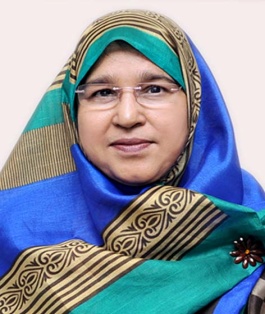 নতুন তথ্য সচিব কামরুন নাহার ঢাকা, ১৫ পৌষ (৩০ ডিসেম্বর) :     	মহিলা ও শিশু বিষয়ক মন্ত্রণালয়ের সচিব কামরুন নাহারকে তথ্য মন্ত্রণালয়ের সচিব পদে বদলি করা হয়েছে।  	জনপ্রশাসন মন্ত্রণালয় আজ এ সংক্রান্ত একটি প্রজ্ঞাপন জারি করে।	কামরুন নাহার বিসিএস (তথ্য সাধারণ) ক্যাডারের ১৯৮৪-ব্যাচের একজন কর্মকর্তা। #অনসূয়া/জসীম/রেজ্জাকুল/শামীম/২০১৯/১৪৫১ ঘণ্টা তথ্যবিবরণী                                                                                                     নম্বর: ৪৯৩০সমাজকল্যাণ মন্ত্রণালয় থেকে ভাতা ও বৃত্তি পাচ্ছেন  প্রায় ৮০ লাখ মানুষঢাকা, ১৫ পৌষ (৩০ ডিসেম্বর) :     	সরকারের ‘সামাজিক নিরাপত্তা কার্যক্রম’ এর আওতায় ২০১৯-২০ অর্থবছরে বিভিন্ন রকম ভাতা ও শিক্ষা-উপবৃত্তি পাচ্ছেন ৭৯ লাখ ২৫ হাজার দুঃস্থ ও অসহায় মানুষ। 	এর মধ্যে ৪৪ লাখ বয়স্কমানুষ এবং ১৭ লাখ বিধবা ও স্বামীনিগৃহীতা মহিলাকে নিয়মিতভাবে জনপ্রতি মাসিক ৫০০ টাকা হারে ভাতা দেয়া হচ্ছে । 	অপরদিকে জনপ্রতি মাসিক ৭৫০ টাকা হারে ১৫ লাখ ৪৫ হাজার জন প্রতিবন্ধীকে প্রতিবন্ধী ভাতা এবং মাসিক ৭৫০ থেকে ১৩০০ টাকা হারে ১ লাখ প্রতিবন্ধী শিশুকে দেয়া হচ্ছে শিক্ষা-উপবৃত্তি। প্রাথমিক, মাধ্যমিক, উচ্চমাধ্যমিক ও স্নাতক বা স্নাতকোত্তর ছাত্রছাত্রীদের মাসিক যথাক্রমে ৭০০, ৮০০, ১০০০ ও ১৩০০ টাকা দেয়া হয়ে থাকে।	বেসরকারি এতিমখানায় প্রতিপালিত ১ লাখ এতিম শিশুও মাথাপিছু মাসিক ২০০০ টাকা হারে ক্যাপিট্যাশন গ্রান্ট পাচ্ছে। এমনকি ৫০ হাজার বেদে ও অনগ্রসর জনগোষ্ঠীর প্রবীণ ব্যক্তিদের ৫০০ টাকা হারে দেয়া হচ্ছে বিশেষভাতা। 	৬০০ টাকা হারে ভাতা পাচ্ছেন ২ হাজার ৬০০ জন হিজড়া। বেদে ও অনগ্রসর জনগোষ্ঠীর ২৫ হাজার ৯০০ জন শিশু এবং ১ হাজার ২ শত ৪৭ জন হিজড়া শিশুও পাচ্ছে সরকারের বিশেষ উপবৃত্তি।	সমাজকল্যাণ মন্ত্রণালয়ের আওতায় সমাজসেবা অধিদফতরের মাধ্যমে এ সকল ভাতা ও বৃত্তির টাকা বিতরণ করা হচ্ছে। #শাহ আলম/অনসূয়া/রেজ্জাকুল/শামীম/২০১৯/১২৫১ ঘণ্টাতথ্যবিবরণী                                                                                                      নম্বর: ৪৯২৯বাসুদেব ঘোষের মৃত্যুতে সংস্কৃতি প্রতিমন্ত্রীর শোকঢাকা, ১৫ পৌষ (৩০ ডিসেম্বর) :     	বিশিষ্ট সুরকার ও সংগীত পরিচালক বাসুদেব ঘোষের মৃত্যুতে গভীর শোক ও দুঃখ প্রকাশ করেছেন সংস্কৃতি বিষয়ক প্রতিমন্ত্রী কে এম খালিদ ।	প্রতিমন্ত্রী আজ এক শোকবার্তায় প্রয়াত বাসুদেব ঘোষের বিদেহী আত্মার শান্তি কামনা করেন এবং শোকসন্তপ্ত পরিবারের সদস্যদের প্রতি গভীর সমবেদনা জানান। তিনি বাংলাদেশের সংগীতাঙ্গনে বাসুদেব ঘোষের অবদানের কথাও কৃতজ্ঞচিত্তে স্মরণ করেন।	উল্লেখ্য, বিশিষ্ট সুরকার ও সংগীত পরিচালক বাসুদেব ঘোষ গতকাল রাতে অসুস্থ বোধ করলে তাঁকে রাজধানীর বারডেম হাসপাতালে নিয়ে যাওয়া হয় এবং সেখানে কর্তব্যরত চিকিৎসক তাঁকে মৃত ঘোষণা করেন।#ফয়সল/অনসূয়া/জসীম/শামীম/২০১৯/১২২৪ ঘণ্টাতথ্যবিবরণী                                                                                                     নম্বর : ৪৯২৮ বেসরকারি শিক্ষা প্রতিষ্ঠানসমূহের বেতন-ভাতার সরকারি অংশের চেক হস্তান্তরঢাকা, ১৫ পৌষ (৩০ ডিসেম্বর) :     	মাধ্যমিক ও উচ্চশিক্ষা অধিদপ্তরাধীন বেসরকারি শিক্ষা প্রতিষ্ঠানসমূহের (স্কুল ও কলেজ) শিক্ষক-কর্মচারীদের ডিসেম্বর-২০১৯ মাসের বেতন-ভাতার সরকারি অংশের ৮ টি চেক অনুদান বণ্টনকারী অগ্রণী ও রূপালী ব্যাংক লিমিটেড, প্রধান কার্যালয়ে এবং জনতা ও সোনালী ব্যাংক লিমিটেড, স্থানীয় কার্যালয়ে হস্তান্তর করা হয়েছে।	আগামী ৮ জানুয়ারি পর্যন্ত সংশ্লিষ্ট শাখা হতে ডিসেম্বর মাসের বেতন-ভাতার সরকারি অংশ উত্তোলন করতে পারবেন।#রুহুল/অনসূয়া/রেজ্জাকুল/শামীম/২০১৯/১০৩৭ ঘণ্টাতথ্যবিবরণী                                                                                                      নম্বর : ৪৯২৭কমরেড মণি সিংহের মৃত্যুবার্ষিকীতে প্রধানমন্ত্রীর বাণীঢাকা, ১৫ পৌষ (৩০ ডিসেম্বর) : 	প্রধানমন্ত্রী শেখ হাসিনা কমরেড মণি সিংহের মৃত্যুবার্ষিকী উপলক্ষে নিম্নোক্ত বাণী প্রদান করেছেন : 	“বাংলাদেশের কমিউনিস্ট পার্টি (সিপিবি)’র অন্যতম প্রতিষ্ঠাতা এবং গণপ্রজাতন্ত্রী বাংলাদেশের প্রথম সরকারের উপদেষ্টা কমরেড মণি সিংহের ২৯তম মৃত্যুবার্ষিকীতে আমি তাঁর স্মৃতির প্রতি গভীর শ্রদ্ধা নিবেদন করছি। 	প্রগতিশীল আন্দোলনের প্রবাদপ্রতিম রাজনৈতিক ব্যক্তিত্ব কমরেড মণি সিংহ উপমহাদেশের বৃটিশবিরোধী আন্দোলন এবং বাঙালির স্বাধিকার আদায়ের সংগ্রামসহ সারাজীবন কৃষক, শ্রমিক ও মেহনতি মানুষের অধিকার প্রতিষ্ঠার সকল ন্যায়সঙ্গত আন্দোলন ও সংগ্রামে প্রত্যক্ষভাবে যুক্ত ছিলেন।	বাংলাদেশের মহান মুক্তিযুদ্ধে কমরেড মণি সিংহ গুরুত্বপূর্ণ ভূমিকা পালন করেন। স্বাধীনতার পর যুদ্ধবিধ্বস্ত বাংলাদেশের পুনর্গঠনেও তিনি অবদান রাখেন।   	সর্বকালের সর্বশ্রেষ্ঠ বাঙালি, জাতির পিতা বঙ্গবন্ধু শেখ মুজিবুর রহমানের সঙ্গে কমরেড মণি সিংহের রাজনৈতিক ও ব্যক্তিগত সম্পর্ক ছিল অত্যন্ত সৌহার্দ্যপূর্ণ। মহান এই বিপ্লবী জননেতার জীবন যুগ যুগ ধরে তরুণদের আদর্শ ও অনুপ্রেরণার উৎস হয়ে থাকবে।  	আমি উপমহাদেশের কমিউনিস্ট আন্দোলনের পুরোধা কমরেড মণি সিংহ-এর আত্মার শান্তি কামনা করছি।  জয় বাংলা, জয় বঙ্গবন্ধুবাংলাদেশ চিরজীবী হোক।”#ইমরুল/অনসূয়া/রেজ্জাকুল/আসমা/২০১৯/১০.১১ ঘণ্টা তথ্যবিবরণী                                                                                                      নম্বর: ৪৯২৬কমরেড মণি সিংহের মৃত্যুবার্ষিকীতে রাষ্ট্রপতির বাণীঢাকা, ১৫  পৌষ (৩০ ডিসেম্বর) :    	রাষ্ট্রপতি মোঃ আবদুল হামিদ কমরেড মণি সিংহের ঊনত্রিশতম মৃত্যুবার্ষিকী উপলক্ষে নিম্নোক্ত বাণী প্রদান করেছেন :	“মুক্তিযুদ্ধকালীন প্রবাসী বাংলাদেশ সরকারের অন্যতম উপদেষ্টা, উপমহাদেশের কমিউনিষ্ট আন্দোলনের পুরোধা এবং বাংলাদেশের কমিউনিষ্ট পার্টি (সিপিবি)’র প্রতিষ্ঠাতা কমরেড মণি সিংহের ঊনত্রিশতম মৃত্যুবার্ষিকীতে আমি তাঁর স্মৃতির প্রতি গভীর শ্রদ্ধা জানাই।	বিপ্লবী ও প্রগতিশীল গণআন্দোলনের প্রবাদতুল্য রাজনৈতিক ব্যক্তিত্ব কমরেড মণি সিংহ উপমহাদেশের ব্রিটিশবিরোধী সশস্ত্র আন্দোলন, স্বৈরাচারী পাকিস্তানি শাসকদের বিরুদ্ধে বাঙালির স্বাধিকার অর্জনের সংগ্রামসহ সারাজীবন শ্রমিক-কৃষক-মেহনতি মানুষের অধিকার প্রতিষ্ঠার সকল আন্দোলন ও সংগ্রামে প্রত্যক্ষভাবে যুক্ত ছিলেন। কমরেড মণি সিংহ ১৯৭১ সালে বাংলাদেশের মুক্তিযুদ্ধের পক্ষে আন্তর্জাতিক সমর্থন আদায়ে গুরুত্বপূর্ণ ভূমিকা পালন করেন। পাশাপাশি কমিউনিষ্ট পার্টি, ন্যাপ ও ছাত্র ইউনিয়নের কর্মীদেরকে  সংগঠিত করে যৌথ গেরিলা বাহিনী গড়ে তোলার মাধ্যমে প্রত্যক্ষযুদ্ধে অসাধারণ অবদান রেখেছিলেন। সুদীর্ঘ রাজনৈতিক জীবনে তিনি ত্যাগের পরাকাষ্ঠা ও রাজনৈতিক সততার অনুকরণীয় দৃষ্টান্ত স্থাপন করে গেছেন। ১৯০১ সালে জন্মগ্রহণকারী মণি সিংহ ১৯১৭ সালে রুশ বিপ্লবের আদর্শে অনুপ্রাণিত হয়ে ১৯২৫ সালে মার্কসবাদ-লেলিনবাদকে আদর্শ হিসেবে গ্রহণ করেন। ১৯৯০ সালের এই দিনে তিনি মৃত্যুবরণ করেন। আজীবন সংগ্রামী মহান এই বিপ্লবী জননেতার জীবন ও কর্ম যুগ যুগ ধরে তরুণ বিপ্লবীদের সামনে আদর্শ ও অনুপ্রেরণার উৎস হবে থাকবে।	আমাদের মহান নেতা জাতির পিতা বঙ্গবন্ধু শেখ মুজিবুর রহমানের সাথে কমরেড মণি সিংহের রাজনৈতিক ও ব্যক্তিগত সম্পর্ক ছিল অত্যন্ত গভীর। তিনি স্বাধীন বাংলাদেশের পুনর্গঠনেও গুরুত্বপূর্ণ অবদান রেখে গেছেন। জাতি গঠনে কমরেড মণি সিংহের মতো সৎ ও ত্যাগী রাজনীতিকের অবদান স্মরণীয় হয়ে থাকবে।	আমি কমরেড মণি সিংহের ঊনত্রিশতম মৃত্যুবার্ষিকীতে তাঁর আত্মার শান্তি কামনা করছি। খোদা হাফেজ, বাংলাদেশ চিরজীবী হোক”।#হাসান/অনসূয়া/জসীম/শামীম/২০১৯/১০.০৭ ঘণ্টা